TISKOVÁ ZPRÁVA Památky na Vysočině chystají pestrou sezónu 2015České Budějovice, 25. března 2015Památky v kraji Vysočina, které spravuje Národní památkový ústav, otevřou své brány 1. respektive 4. dubna 2015. Návštěvníky čeká během celé sezóny nejen velká spousta osvědčených kulturních akcí a novinek, ale též oslavy výročí zámku v Náměšti nad Oslavou a připomínka Památky Jana Husa. Některé památky se zapojí do celorepublikového projektu Po stopách šlechtických rodů - Velká hradozámecká inventura a opomenuty nezůstanou ani Neobjevené památky. Pokračovat bude i oblíbený věrnostní program Klíč k památkám.Památky, které spravuje Národní památkový ústav v kraji Vysočina, zahajují návštěvnickou sezónu ve středu 1. dubna 2015 (Jaroměřice nad Rokytnou a Telč), respektive v sobotu 4. dubna 2015 (Lipnice nad Sázavou a Náměšť nad Oslavou). Stavební a restaurátorské obnovy a novinky v expozicích„Letos bude dokončena velká řada stavebních aktivit, během nichž bude proinvestováno téměř 7,4 milionů Kč,“ předesílá Petr Pavelec, ředitel územní památkové správy Národního památkového ústavu v Českých Budějovicích. Jednou z nich je oživení zeleně a vytvoření nové komunikace pro pěší včetně nového oplocení v zámeckém parku v Telči. „V souvislosti s probíhajícími stavebními a revitalizačními pracemi bude zámecký park uzavřen veřejnosti do středy 15. dubna 2015,“ upozorňuje kastelán zámku Bohumil Norek.Omlazovací kúrou prochází také zámecký park v Jaroměřicích nad Rokytnou. „Po vykácení nevyhovujících stromů a zdravotních prořezávkách budou vysazeny náhradní dřeviny,“ upřesňuje kastelán Radim Petr. Jaroměřice se navíc letos dočkají dokončení opravy fasád na východním průčelí zámku.„Na hradě Lipnice letos proběhne výměna šindelové krytiny střechy na hradní kapli sv. Vavřince,“ informuje kastelán Marek Hanzlík. Pod jeho správu patří také kostel sv. Víta v Zahrádce, kde bude dokončeno odvlhčení budovy.„Závěrečné fáze odvodnění budovy „Vlašského“ dvora proběhnou také na zámku v Náměšti nad Oslavou, kde zároveň probíhá oprava a restaurování zimní zahrady,“ doplňuje stavební aktivity tamní kastelán Marek Buš. (viz Příloha č. 1)Během letoška se začnou restaurovat čínské tapety v kabinetu hraběte na zámku v Jaroměřicích nad Rokytnou, které jsou provedeny nepříliš známou a v ČR ojediněle se vyskytující technikou „lacca povera.“ V Náměšti nad Oslavou čekají na zrestaurování například 18 svíčkový křišťálový lustr, pohovka chaise longue nebo potahy a tapety druhého patra zámku. Nově zrestaurovaný reliéf Poseidona bude možno obdivovat na zámku v Telči.Na návštěvníky čeká hned několik novinek v expozicích. Na hradě Lipnici přibude od letní sezóny do volné prohlídkové trasy místnost věnovaná Jaroslavu Haškovi. Dosud veřejnosti nepřístupná malá místnůstka v prvním patře hradní brány nazvaná jako Haškova komůrka připomene jeho zájem o lipnický hrad, na němž rád pobýval, psal povídky a zvídavé návštěvníky po něm také provázel. V návaznosti na loňskou celosezónní výstavu věnovanou šlechtickému stolování představí zámek v Jaroměřicích nad Rokytnou jídelnu se zcela nově naaranžovaným hodovním stolem navracejícím se do dob Jana Adama Questenberga z počátku 18. století. Obměněnou prohlídkovou trasu Reprezentačních prostor se zaměřením na zámecké stolování připravuje také Náměšť nad Oslavou. Unikátní na této proměně je i autentický a čistě místní zámecký původ všech vystavených exponátů, které byly dosud před zraky veřejnosti ukryty v depozitářích.Významná výročí, kulturní akce a celorepublikové projektyV roce 2015 uplyne přesně 450 let od chvíle, kdy byla zahájena výstavba zámku v Náměšti nad Oslavou. Aktivity připomínající tento významný okamžik, o který se zasloužil rod Žerotínů, se budou konat pod záštitou ministra kultury Daniela Hermana a slavnostně odstartují během Žerotínského víkendu 6. – 7. června 2015. (souhrnný přehled všech aktivit je součástí Přílohy č. 2)Šest století letos uplyne od další významné události, která v důsledku změnila dějiny Evropy – od kostnického koncilu a upálení mistra Jana Husa 6. července 1415. Národní památkový ústav bude pod názvem Památka Jana Husa připomínat život, myšlenky a dílo mistra Jana Husa, jeho životní cestu a kulturu i každodenní život té doby mimo jiné i na hradě Lipnice. Stěžejní akcí bude výstava 1415-2015 Jan Hus - 600. výročí Stížného listu české a moravské šlechty. Ústředním exponátem bude faksimile dochovaného exempláře Stížného listu české a moravské šlechty proti upálení M. Jana Husa ze dne 2. září 1415, jehož jedním ze signatářů byl Čeněk z Vartenberka, pán na Lipnici a v Německém Brodě. (viz Příloha č. 3)V průběhu celé návštěvnické sezóny pořádají správy památkových objektů několik stovek kulturních akcí. Kromě zapojení se do některých celorepublikových aktivit jako jsou Noc kostelů (29. května), Hradozámecká noc (29. srpna) a Dny evropského dědictví (5. – 13. září) nechybí samozřejmě v jejich nabídce již tradiční hudební festivaly (Concentus Moraviae a Folkové prázdniny v Náměšti nad Oslavou, Prázdniny v Telči či Mezinárodní hudební festival Petra Dvorského v Jaroměřicích nad Rokytnou), různě tematicky zaměřené celosezónní výstavy (Šlechtic na cestách v Jaroměřicích nad Rokytnou, Pojďte si hrát do zámku – Historie stolních her a stavebnic v Telči nebo Stolování na náměšťském zámku a Po stopách Žerotínů v Náměšti nad Oslavou) nebo výstavy krátkodobé (Květinová aranžmá na téma Orient v Jaroměřicích nad Rokytnou nebo výstava fuchsií či fotografií Kámen k užitku i k okrase na zámku v Telči). Rozmanitost kulturní nabídky podporují akce pro děti (Program pro školy a školky v Jaroměřicích nad Rokytnou, Dětský den se společností Pěnkavův dvůr či Cesta pohádkovým lesem v Náměšti nad Oslavou nebo Pohádkový víkend v Telči), samostatné koncerty (Lenka Filipová či Fleret a Pozdní sběr na Lipnici), divadelně pojaté noční prohlídky (Lipnice, Náměšť) a další akce. (Vybrané kulturní akce viz Příloha č. 4)Památkové objekty na Vysočině se již dlouhodobě orientují také na děti různého věkového rozpětí. Důkazem je tzv. řetězové provázení žáků z místních základních škol na prohlídkových trasách vybraných vysočinských památek. Projekt probíhá ve spolupráci s Metodickým centrem pro vzdělávání při NPÚ ÚOP v Telči a v letošním roce jej čeká již několikátý ročník. Podstata projektu spočívá v tom, že na prohlídkové trase se návštěvníci průběžně setkají s několika průvodci, kteří se střídají ve výkladu. Tato forma je velmi dobře využitelná v případě, že role průvodců je svěřena dětem. Návštěvníci si tak odnesou netradiční zážitek a dětští průvodci získají k místnímu zámku či hradu osobní vztah a navíc si ověří, že dějepis se lze učit i zábavnou formou. Termíny: zámek Telč (26. 5. – 5. 6. 2015), zámek Náměšť nad Oslavou (11. – 14. 6. 2015) a hrad Lipnice (19. 6. 2015). Další informace k projektu v samostatné tiskové zprávě nebo na www.pamatkynasbavi.cz. Národní památkový ústav letos již popáté realizuje projekt Po stopách šlechtických rodů, který bude tentokrát věnován Velké hradozámecké inventuře. Jejím cílem je připomenout aristokratická sídla a význam jejich majitelů v historii a zároveň poukázat na proměnu sídel v moderních dějinách především za posledních 25 let. První akcí byla právě skončená a velmi úspěšná výstava Hrady a zámky objevované a opěvované v Jízdárně Pražského hradu. V průběhu celého roku budou v rámci Velké hradozámecké inventury na zapojených památkových objektech probíhat speciální kastelánské prohlídky, přednášky či retrospektivní výstavy. Na Vysočině se mohou na podobné výstavy těšit návštěvníci hradu Lipnice nad Sázavou a zámku Jaroměřice nad Rokytnou. Proměnou stávající expozice projde v této souvislosti i zámek Náměšť nad Oslavou (viz Příloha č. 5). Vyústěním celého projektu bude výstava o hradních a zámeckých inventářích a vědecká konference.Také v letošním roce bude pokračovat snaha NPÚ představovat veřejnosti další skvosty ze souboru 33 dosud neobjevených památek. Na Vysočině bude letos pozornost zaměřena na zámek Náměšť nad Oslavou. Největší devizou těchto památek, na kterých se zatím netlačí obrovské davy lidí, je možnost nabídnout návštěvníkům klidnou a inspirativní atmosféru a tak jim umožnit intenzivnější prožití a vstřebání vizuálních vjemů a informací.Své pokračování bude mít i program pro věrné návštěvníky nazvaný Klíč k památkám, k němuž se připojilo 130 hradů, zámků, klášterů, historických pivovarů a dalších památek státních, městských i soukromých. Princip programu je podobný jako v minulých letech – za pět vstupenek návštěvníci získají šestý vstup zdarma. Vstupy jsou zaznamenávány razítky do návštěvnického pasu, který si lze vyzvednout v pokladnách památek a jenž platí do konce roku 2015. Odesláním orazítkované kartičky se návštěvníci mohou zapojit do soutěže o zajímavé ceny.Více informací naleznete na webových stránkách www.npu-cb.eu nebo na webech jednotlivých památek.Národní památkový ústav, územní památková správa v Českých Budějovicích je jedním ze čtyř pracovišť zabývajících se správou objektů v péči Národního památkového ústavu. NPÚ je největší příspěvková organizace Ministerstva kultury ČR a z pověření státu spravuje a veřejnosti zpřístupňuje více než sto nemovitých památek. V rámci zpřístupněných objektů pečuje také o přibližně tři čtvrtě milionu sbírkových předmětů a též o typické součásti zámeckých i hradních areálů: historické zahrady a parky. Z konvolutu památek přímo ve správě NPÚ je sedm zapsáno v Seznamu světového dědictví UNESCO. NPÚ, ÚOP v Českých Budějovicích se stará o 30 památkových areálů na území Jihočeského kraje, Plzeňského kraje a Kraje Vysočina. Má na starosti hrady a zámky Červená Lhota, Český Krumlov, Dačice, Hluboká, Jindřichův Hradec, Kratochvíle, Landštejn, Nové Hrady, Rožmberk,Třeboň s hrobkou Domanín,Vimperk, Zvíkov, Červené Poříčí, Gutštejn, Horšovský Týn, Kozel, Manětín, Nebílovy, Přimda, Rabí, Švihov, Velhartice, Jaroměřice nad Rokytnou, Lipnice, Náměšť nad Oslavou a Telč, klášterní areály Kladruby, Plasy a Zlatá Koruna i památky lidové architektury (usedlost U Matoušů Plzeň-Bolevec). Další informace najdete na www.npu.cz. Kontakty:Mgr. Petr Pavelec, Ph.D., ředitel, NPÚ ÚPS v Českých Budějovicích, 607 661 967, pavelec.petr@npu.cz Mgr. Jitka Skořepová, PR, vztahy k veřejnosti, NPÚ, ÚPS v Českých Budějovicích, tel. 386 356 921, 602 626 736, skorepova.jitka@npu.czPříloha č. 1Stavební obnova a údržba na památkách Vysočiny v roce 2015Příloha č. 2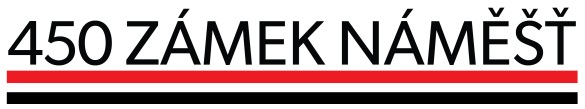 6. června – 30. září, Po stopách Žerotínů – výstava7. června – 31. října, Expozice Stolování na náměšťském zámku6. – 7. června, Žerotínský víkend26. června, Setkání 7 – mezinárodní setkání umělců27. června – 23. srpna, Setkání 7 – výstavy plastik v zámeckém parku a Galerii 1218. července, Noční prohlídky s divadelním představením Muž se železnou maskou15. srpna, Noční prohlídky s divadelním představením Frankenstein18. – 19. září, 25. Zámecký koncert29. listopadu, Zámecký adventní koncertAkce, na nichž se zámek podílí jako spolupořadatel5. června, 20. Mezinárodní hudební festival Concentus Moraviae – 1. koncert15. června, 20. Mezinárodní hudební festival Concentus Moraviae – 2. koncert25. července – 1. srpna, 30. Folkové prázdniny - Letní mezinárodní multižánrový festival3. – 12. srpna, Moravian Masterclass - Letní mezinárodní mistrovský kurz interpretace české operní a písňové tvorbyPříloha č. 3Památka Jana HusaLipnice nad Sázavou6. července – začátek září, 1415-2015 Jan Hus - 600. výročí Stížného listu české a moravské šlechty - stěžejním exponátem výstavy bude faksimile dochovaného exempláře Stížného listu české a moravské šlechty proti upálení M. Jana Husa ze dne 2. září 1415. Jedním ze signatářů byl Čeněk z Vartenberka, pán na Lipnici a v Německém Brodě, který umožňoval na svém hradě od roku 1417 svěcení husitských kněží. Výstava se pokusí shrnout dobu předcházející husitské revoluci, s důrazem na regionální historická fakta a souvislosti. Vystaveny budou dobové písemnosti, uměleckohistorické předměty a archeologické nálezy regionálního původu.Výstava je pořádána ve spolupráci s Muzeem Vysočiny, Národním archivem a o.s. Za obnovu rodného domu J. Zrzavého.konec prázdnin (bude upřesněno), Promítání dvoudílného filmu Jan Hus – částečně se na Lipnici natáčelDalší související akce mimo hrad Lipnice27. března, prof. Petr Čornej: Přednáška věnovaná Stížnému listu, Okrouhlicetermín bude upřesněn, Vydání publikace o Stížném listu – vydává o.s. Za obnovu rodného domu J. ZrzavéhoPříloha č. 4Kulturní akce na památkách Vysočiny ve správě NPÚ (vybrané akce)Jaroměřice nad Rokytnou - http://www.zamek-jaromerice.cz 1. – 12. dubna, Velikonoce na zámku – jarní výzdoba zámku a výstava grafických listůpolovina dubna - říjen, Šlechtic na cestách – celosezónní výstava2. – 5. června a 9. – 12. června, Program pro školy a školky – rozšířený kulturní a vzdělávací program v rámci školních výletů	začátek července, Výstava květinových aranžmá na téma Orient – součástí prohlídkové trasy1. – 15. srpna, Mezinárodní hudební festival Petra Dvorského – 17. ročníkLipnice nad Sázavou - http://www.hrad-lipnice.eu 4. dubna, Turistický pochod na hrad Orlík k otevření návštěvnické sezóny19. června, Řetězové provázení na zámku5. července, Koncert Lenky Filipové -  a její dcery Lenyčervenec – září, Hrad Lipnice od zániku k znovuzrození aneb od požáru po současnost (1869-2015) – panelová výstava v rámci projektu Velká hradozámecká inventura6. července – září, 1415-2015 Jan Hus - 600. výročí Stížného listu české a moravské šlechty – v rámci projektu Památka Jana Husačervenec - srpen, Noční prohlídky – divadelní procházka historií hradu od jeho založení po vzpomínku na světoznámého spisovatele Jaroslava Haška7. srpna, Koncert skupin Fleret a Pozdní sběr 30. srpna, Pražské dechové kvintetoNáměšť nad Oslavou - http://www.zamek-namest.cz    výročí 450 let od výstavby zámku28. dubna a 27. května, Dětský den se společností Pěnkavův dvůr29. května, Noc kostelů – večerní prohlídky zámecké kaple sv. Václava5. a 15. června, MHF Concentus Moraviae - koncerty6. – 7. června, Žerotínský víkend – slavnostní zahájení oslav výročí, vernisáž dvou výstav, koncerty, přednáška, noční divadelní představení, historické květinové dekorace11. – 14. června, Řetězové provázení na zámku27. června – 23. srpna, Setkání 7 – 7. ročník mezinárodního setkání výtvarníků a výstava plastik v areálu zámku18. července a 15. srpna, Noční prohlídky s divadelním představením 25. července - 1. srpna, Folkové prázdniny – 30. ročník multižánrového festivalu3. – 13. srpna, Moravian Masteclass - letní mezinárodní mistrovský kurz interpretace české operní a písňové tvorby18. a 19. září, 25. zámecký koncertTelč - http://www.zamek-telc.eu 1. – 7. dubna, Velikonoční výzdoba zámku – na trase A1. dubna – 31. května, Kámen k užitku i k okrase – výstava fotografií Karla Křížka4. dubna, Velikonoční jarmark Sdílení – v zámecké zahradě1. května – 31. prosince, Pojďte si hrát do zámku. Historie stolních her a stavebnic - výstava dětských, stolních, historických her v Zámecké galerii26. května – 5. června, Řetězové provázení na zámku6. - 7. června, Pohádkový víkend na zámku – soutěže, fotokostymérna, řemeslný trh, kavárna s pohádkovými projekcemičervenec, Výstava fuchsií v zámecké zahradě4. – 6. července, Řemeslné trhy na zámku – letos navíc i dílničky pro děti24. července – 9. srpna, Prázdniny v Telči – 32. ročník oblíbeného festivaluPříloha č. 5Po stopách šlechtických rodů - Velká hradozámecká inventuraJaroměřice nad RokytnouVelká hradozámecká inventura – panelová výstava dokumentující proměny zámku během 90. let do současnosti (opravy fasád, střech a úpravy v zámeckém parku)Lipnice nad SázavouHrad Lipnice od zániku k znovuzrození aneb Od požáru po současnost (1869-2015) – panelová výstava jakožto průvodce po hledání nových funkcí a forem obnovy zpřístupněného památkového objektu na konkrétním případu lipnického hradu (studie využití, přístupy k opravám, rekonstrukcím a památkové obnově včetně současného stavu a způsobu využití)Náměšť nad OslavouProměna části stávající zámecké expozice na 1. prohlídkové trase - Stolování na zámku - nová expozice představí historii stolování na náměšťském zámku a vystaví pouze místní autentické exponáty, které byly dosud součástí depozitářů - na světlo tak poprvé vynáší předměty, které jsou zaevidované v zámeckých inventáříchObjektNázev akce poznámka termín částka Jaroměřice Oprava fasádního pláště - východní průčelí dokončení akce 2015844 088LipniceVýměna šindelové krytiny střechy na hradní kapli sv. Vavřince 2015450 000Náměšť Oprava a restaurování zimní zahrady dokončení akce 20153 611 323Náměšť Odvodnění "Vlašského" dvora dokončení akce 2015782 178TelčNová komunikace pro pěší a oplocení zámeckého parkuzahájení akce2015500 000TelčRevitalizace zeleně v zámeckém parku dokončení akce 20151 004 634Kostel sv. Víta v ZahrádceOdvlhčení kostela sv. Víta v zaniklé obci Zahrádkadokončení akce 2015198 597Celkem7 390 8207 390 8207 390 8207 390 820